Разноуровневые карточки к изучению романа Л. Н. Толстого «Война и мир»Пояснительная записка.Может быть, я выскажу сейчас крамольную мысль, но я считаю недопустимым изучать такие важные и объёмные произведения, как роман-эпопея Л. Н. Толстого «Война и мир» за 11 уроков, как это рекомендуют по программе под ред. В. Я. Коровиной. Раньше мы всегда изучали это произведение текстуально, погружаясь в текст, глубоко его анализируя. Сейчас же нам предлагается на одном уроке сразу изучить жизненные искания князя Андрея и Пьера, на другом уроке – женские образы, на третьем – образы Кутузова и Наполеона. И это как будто совсем не давая учащимся времени прочесть и осмыслить прочитанное. Ни о каком чтении при таком подходе не может быть и речи. Я абсолютно против этого и буду любыми способами нарушать программу, планирование, но изучу роман так, как раньше: 1 том, 2 том, 3 том, 4 том, а потом уж обобщающие уроки проведу. Вот тогда у учащихся хватит времени хотя бы частично прочитать роман и более или менее понять Л. Н. Толстого.Большая проблема для школьного изучения объёмных произведений – это то, что учащиеся не читают эти произведения. Многие из нас могут похвастать, что роман Л. Н. Толстого «Война и мир» прочитали в полном объёме в школе? Учителя разными способами пытались проконтролировать нас и заставить всё-таки прочитать. Моя учительница использовала в работе такую форму, как 10-минутный опрос. Каждому выдавалась карточка (индивидуальная), можно было пользоваться книжкой, но если ты не читал, то никакая книжка тебе не могла помочь. Эти работы были опережающего характера: например, на этом уроке мы писали ответы на карточках, а на следующем учитель строил опрос по тем же вопросам.Я пошла несколько иным путём. Я даю эти карточки на дом. Каждый ученик знает, какой вопрос ему зададут на следующем уроке. Как называет их Калганова Т. А., это карточки-задания, организующие интерактивное обучение. Ученик осознанно включает свои знания, добытые им дома, в урок, чувствует свою ответственность при подготовке к уроку, так как его ответ вплетается в общую цепочку рассуждений. Кроме того, не бывает при такой системе, чтобы ученик не подготовился к уроку и получил «2».Ещё один секрет этих карточек – это то, что они разноуровневые и воплощают дифференцированный подход в обучении. Карточки категории В рассчитаны на ребят, воспроизводящих знания. Такой ученик самостоятельно может прочитать текст, пересказать, подготовить выразительное чтение эпизода, но ему трудно сопоставлять, делать выводы, особенно, отвечать на проблемные вопросы. Карточки категории Б рассчитаны на учащихся, которые могут делать небольшие выводы, находить в тексте говорящие детали и ключевые слова. Карточки категории А для ребят, которые могут отвечать на проблемные вопросы, создавать свой текст, анализировать эпизод, сравнивать явления, героев. Такие карточки посильны для учащихся. Если школьник не успевает от урока к уроку прочитать половину тома (а зачастую так и бывает), то он может прочитать только ключевой эпизод, а остальные расскажут товарищи на уроке.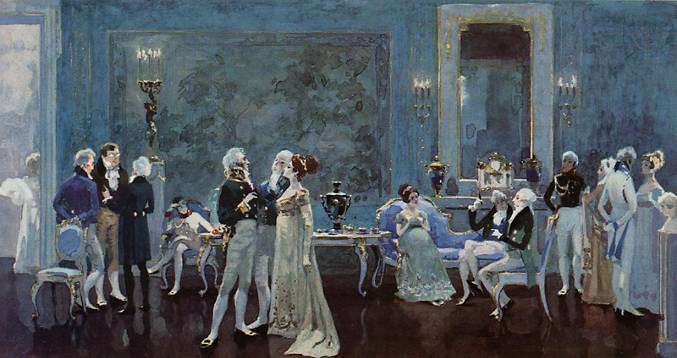 Карточка №1ВПочему князь Василий появился в салоне А. П. Шерер первым? Что можно сказать (и что говорит автор) о манере речи князя Василия Курагина и самой хозяйки салона?Карточка №2ВС кем А. П. Шерер сравнивает автор? Как вы понимаете смысл сравнения?Карточка №3ВЧто объединяет князя Василия и А. П. Шерер?Карточка №4В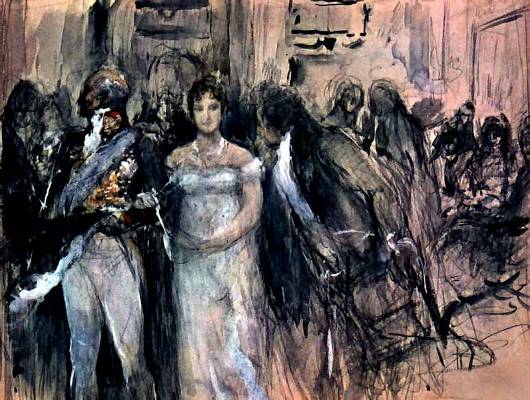 Прочитайте портрет Элен. Какой вы её себе представляете? Какие ключевые слова в этом описании вы нашли? Что бросается в глаза? На что намекает этими деталями Л. Н. Толстой?Карточка №5Б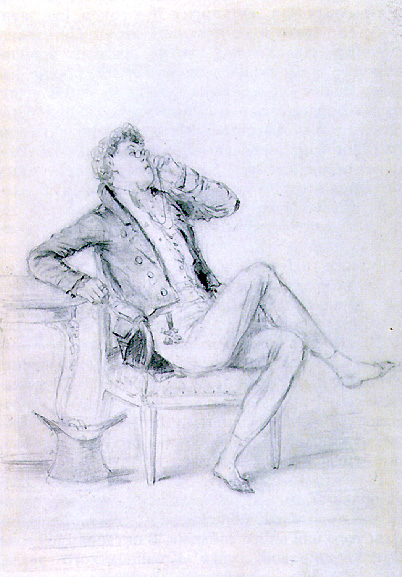 Прочтите портретную характеристику Ипполита. Каким вы его себе представляете? Какие ключевые слова вы нашли в его описании? Какие черты выражаются в его портрете и что в нём ненавидит Л. Н. Толстой?Карточка №6ВЗачем приехали в салон к А. П. Шерер княгиня Друбецкая и князь Василий Курагин? Расскажите, как они добиваются своих целей.Карточка №7В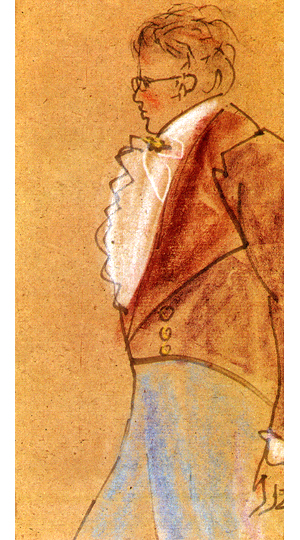 Прочитайте портретное описание Пьера. Каким вы его себе представляете? Почему у него иностранное имя? Что вы знаете о его происхождении и воспитании?Карточка №8БПочему А. П. Шерер пугает Пьер? Чем он отличается от всех гостей салона?Карточка №9В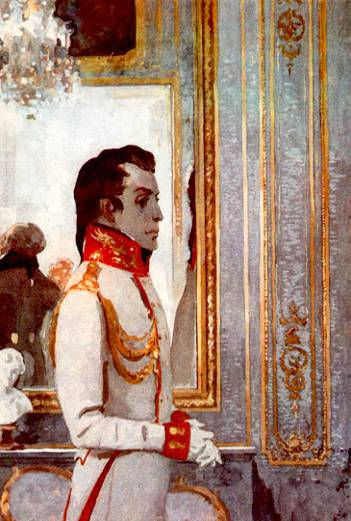 Опишите портрет, манеру говорить и вести себя в обществе А. Болконского. Какие черты выражаются в его внешности?Карточка №10БКак князь Андрей относится к Пьеру? Докажите своё мнение примерами из текста на основе 3 главы 1 части 1 тома. Где и когда они успели так близко познакомиться? Что объединяет их?Карточка №11Б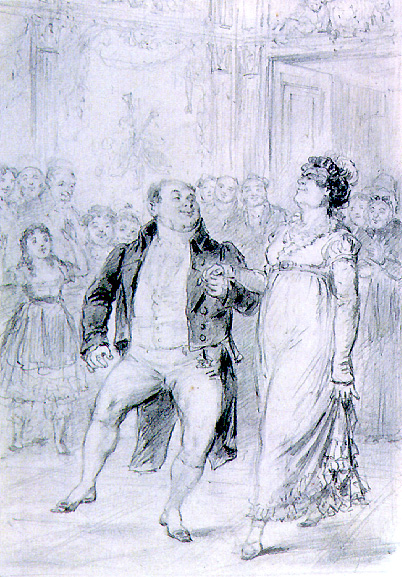 Какая атмосфера царит в доме Ростовых? В чём отличие взаимоотношений в семействе Ростовых от взаимоотношений людей в высшем свете?Карточка №12В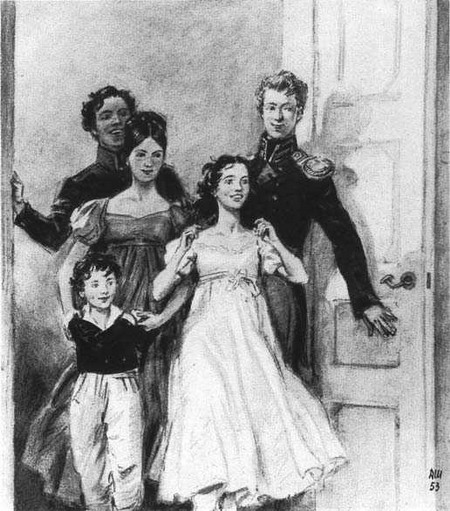 Прочтите описание внешности Наташи Ростовой. Что главное в её портрете, на что обращает наше внимание автор? Какой вы её себе представляете? Расскажите о её поступках в 8, 10, 16 главах 1 части 1 тома. О каких чертах Наташи говорят эти поступки?Карточка №13ВКак к Наташе относятся окружающие? Проиллюстрируйте свой ответ несколькими примерами и цитатами.Карточка №14БОхарактеризуйте Веру. Почему родители говорят о ней, что «со старшей они намудрили»?Карточка №15АКак равнодушие в разуму, рассудительности Ростовых отразилось в Николае?Карточка №16ВПрочитайте, как вбежала молодёжь в гостиную Ростовых. Чем Борис отличается от Николая? Какое первое впечатление он на вас производит?Карточка №17Б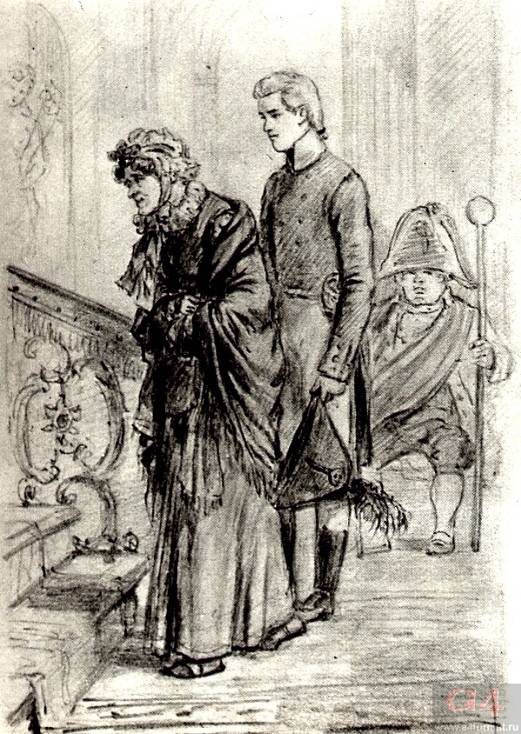 Зачем Борис с матерью едет в дом Безухова? Как они там себя ведут? Какие выводы о качествах характера Бориса вы можете сделать на основании его поведения с Пьером?Карточка №18В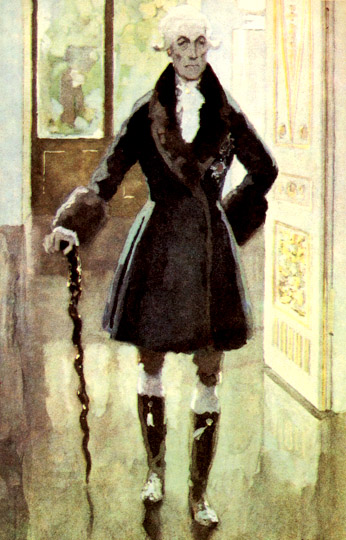 Расскажите, что вы узнали из 1 части 1 тома о прошлой жизни князя Николая Андреевича Болконского.Карточка №19А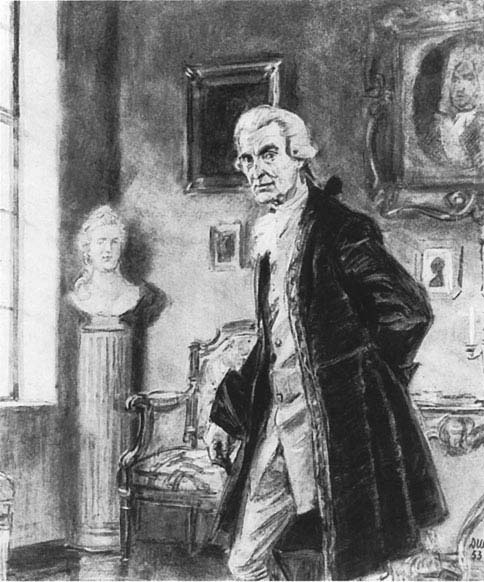 Расскажите, каким вы себе представляете Н. А. Болконского по плану:ВнешностьДеятельностьВоспитание дочериВзглядыГлавное в его жизниМанера поведения с окружающимиПроявления гордостиКарточка №20Б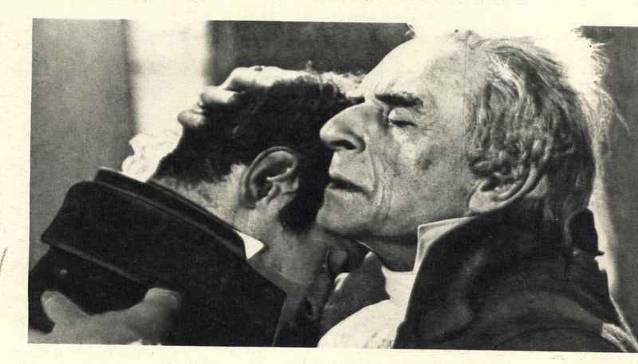 Понимают ли, чувствуют ли друг друга отец и сын Болконские? Докажите свою точку зрения примерами.Карточка №21АЧем похожи отец и сын Болконские? Приведите примеры.Карточка №22АСопоставьте прощание князя Андрея с женой и с отцом. Как они его характеризуют и о чём нам хотел сказать Л. Н. Толстой?Карточка №23В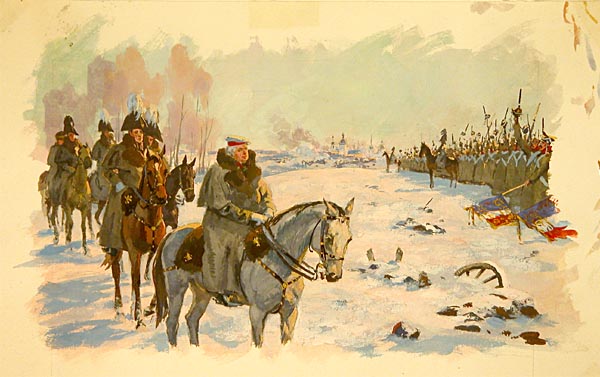 Каким вы видите Кутузова во 2 главе 2 части 1 тома? Как он себя ведёт, какие черты проявляются в его поведении?Карточка №24ВКаким Кутузова видят солдаты? Что они о нём говорят?Карточка №25ВКак к приказу главнокомандующего остаться в простых шинелях отнеслись офицеры и почему?Карточка №26БСравните поведение Кутузова на смотре под Браунау с поведением его штабных.Карточка №27Б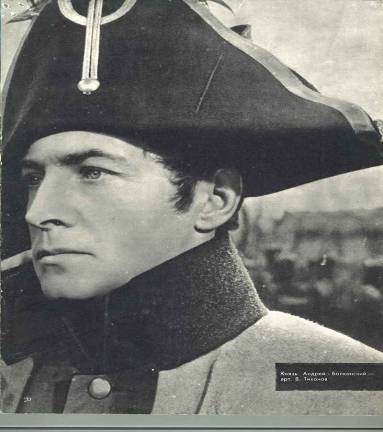 Проанализируйте, как внешне изменился князь Андрей во 2 части 1 тома.Карточка №28БЧем князь Андрей отличается от штабных типа Несвицкого и Жеркова? Проиллюстрируйте ваше мнение примерами.Карточка №29В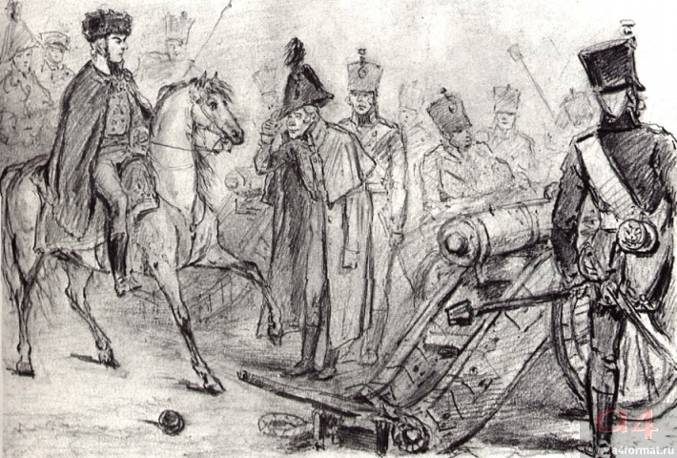 Каким впервые предстаёт перед нами Тушин и какое впечатление он производит на князя Андрея?Карточка №30А Проанализируйте сцену «На батарее Тушина» по вопросам:Каково настроение бойцов на батарее Тушина? Почему они оживлены?Перечитайте портрет ТушинаКак к своему командиру относятся солдаты?Какое состояние овладело Тушиным?Опишите, каким видится бой Тушину?О каких чертах это говорит?Каким сам себе представляется Тушин? Почему?Как соотносится это его представление о себе с его никудышной внешностью?Почему голос штаб-офицера ему кажется «чуждым» и «незнакомым»?Сравните поведение штаб-офицера с поведением князя Андрея. На батарее.Сделайте выводы о качествах, проявленных Тушиным и князем Андреем в этом эпизоде.Карточка №31ВОпишите, как в Шенграбенском сражении отличилась рота Тимохина.Карточка №32Б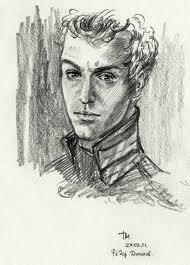 Опишите поведение Долохова во время Шенграбенского сражения. Какие выводы о нём вы можете сделать?Карточка №33БОпишите поведение Жеркова во время Шенграбенского сражения. Как это поведение соотносится с его поведением в штабе и на смотре? Сделайте выводы о качествах его характера.Карточка №34БКак в бою ведут себя два полковых командира – кавалерийский и пехотный? Охарактеризуйте их поведение.Карточка №35А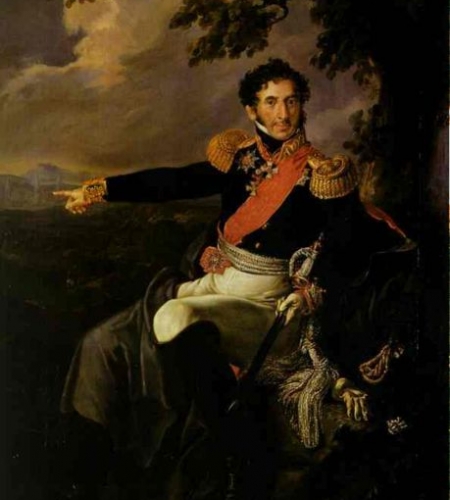 Как ведёт себя в Шенграбеснком бою Багратион и почему? Какие взгляды Толстого на историю и роль личности в ней выразились в этом эпизоде?Карточка №36БВспомните переправу через Энс. Как там ведёт себя Николай Ростов? Он трус, по-вашему, или нет?Карточка №37ВКак ведёт себя Ростов под Шенграбеном. Перескажите эпизод с цитированием.Карточка №38БКак ведёт себя князь Андрей во время Шенграбенского сражения? Охарактеризуйте его.Карточка №39ВРасскажите о поведении князя Андрея в штабе Багратиона. Как его характеризуют его поступки и слова?Карточка №40ААустерлицкая битва. Проанализируйте сцену военного совета. Как там ведут себя генералы? Сравните их поведение с поведением Кутузова. Зачем эта сцена введена в роман? Какую роль в его идейном содержании она играет?Карточка №41В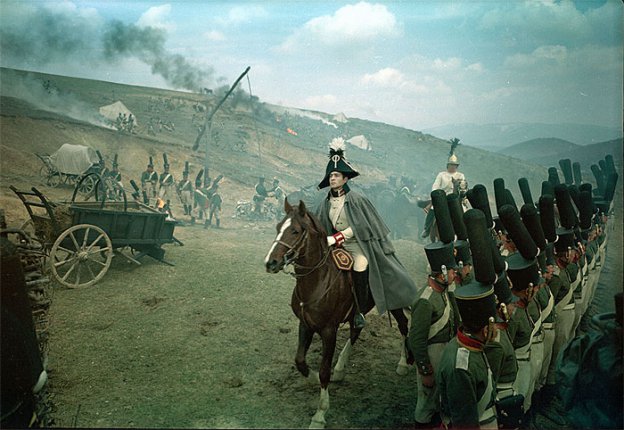 Что чувствует и что думает князь Андрей перед Аустерлицским сражением? Как эти мысли и чувства характеризуют героя?Карточка №42ВО чём мечтает Николай перед Аустерлицким сражением, как ведёт себя?Карточка №43БАустерлицкая битва. Какое настроение сразу возникло в армии в начале сражения? Почему так происходит? Какую мысль вложил автор в этот эпизод?Карточка №44А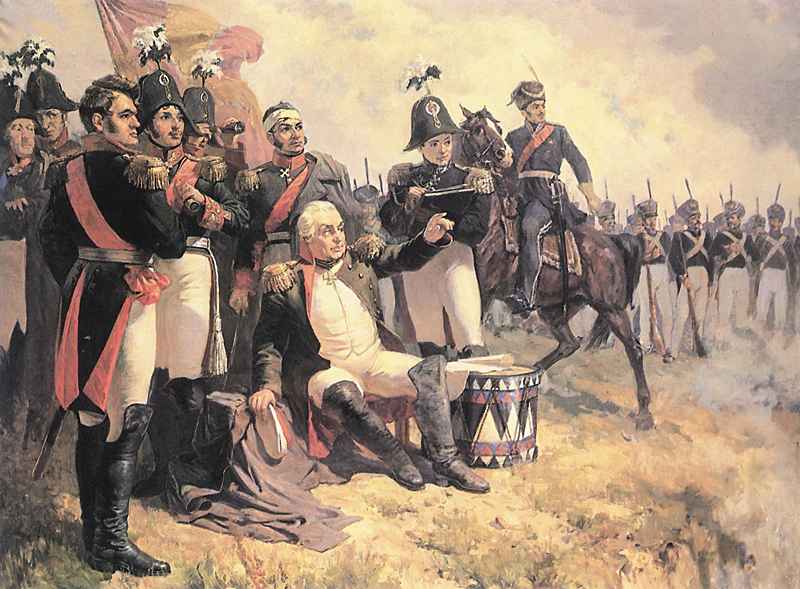 Каково было настроение Кутузова перед Аустерлицким сражением и в разгар его? Сравните настроение Кутузова и его штаба перед битвой с настроением Александра и его приближённых.Карточка №45АОпишите стычку перед Аустерлицкой битвой Кутузова и Александра. Обратите внимание на то, как меняется в течение разговора весь облик Кутузова, как меняются интонации его речи.Карточка №46Б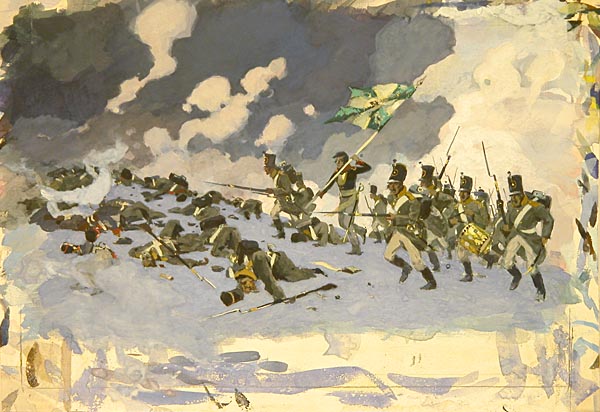 Опишите подвиг Андрея Болконского в битве при Аустерлице. Зачем он его совершил, ведь исход битвы был уже предрешён?Карточка №47АПочему Л. Н. Толстой снижает художественными средствами описание подвига князя Андрея? Найдите эти средства.Карточка №48А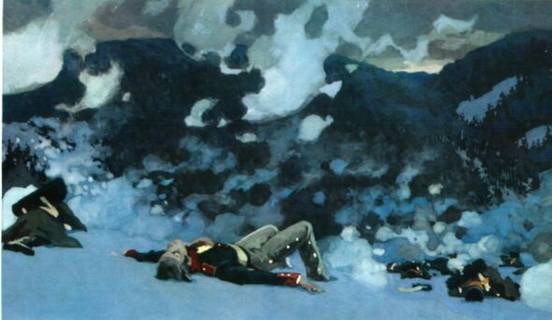 Прочтите описание «высокого неба» Аустерлица. Что же понял князь Андрей?Карточка №49БЧто понял князь Андрей, глядя на высокое небо? О чём после Аустерлица мечтает князь Андрей?Карточка №50БКакое выражение застыло на лице Лизы Болконской после смерти? Почему князь Андрей видит Лизу с таким выражением лица?Карточка №51БСмерть жены – один из поворотных моментов жизни князя Андрея. Почему? Что он понял и как после этого изменился?Карточка №52В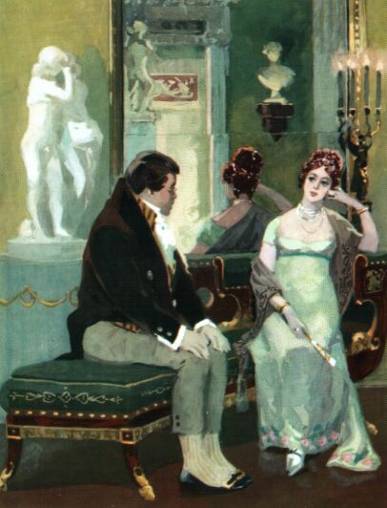 Почему Пьер женился на Элен?Карточка №53БДокажите с помощью текста, что Пьер не любил Элен.Карточка №54А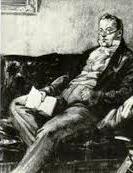 Что привлекло Пьера в масонстве? Что было наиболее дорого Пьеру в масонском учении?Карточка №55БКакими деталями Толстой намекает нам, что масонство – иллюзия Пьера? Какие действия предпринял Пьер, вступив в масонство?Карточка №56А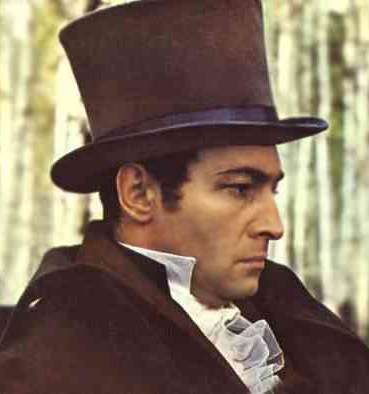 Князь Андрей в Богучарове. Верит ли князь Андрей в существование критериев справедливости?Карточка №57Б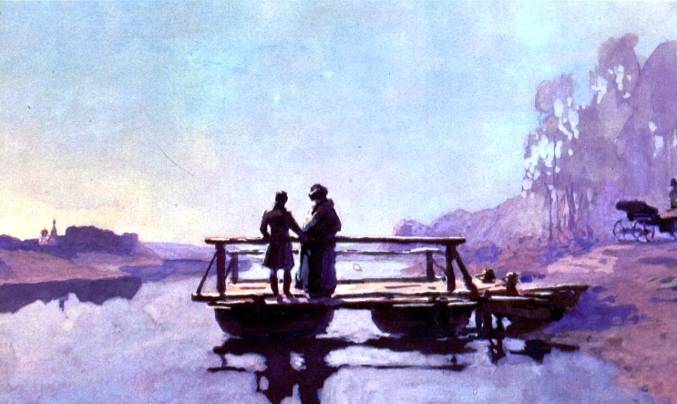 Андрей и Пьер. Разговор на пароме.Как отнёсся князь Андрей к мыслям Пьера об улучшении жизни крестьян? Какое значение для князя Андрея имела эта встреча с Пьером?Карточка №58АРазговор Андрея и Пьера на пароме.Как рисует Л. Н. Толстой воздействие природы на князя Андрея? Как изменилось лицо его? Почему в этой сцене снова возникает образ высокого неба?Карточка №59Б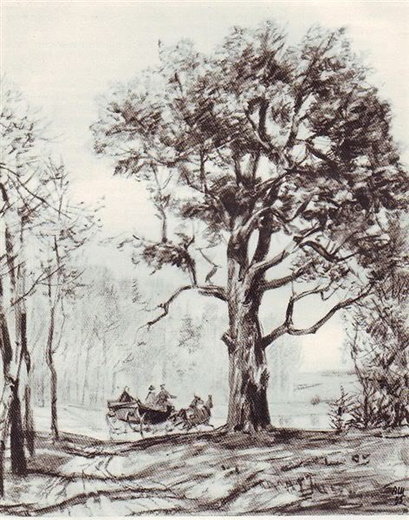 Эпизод «Поездка князя Андрея в Отрадное». Подготовьте связный ответ по вопросам.Каково настроение князя Андрея? Что он подумал, глядя на старый дуб? К какому заключению он приходит? Как преобразился потом старый дуб? Какие лучшие минуты своей жизни выделяет князь Андрей? Почему он изменился? Чего теперь он хочет от жизни?Карточка №60Б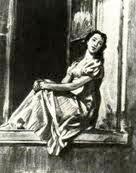 Эпизод «Лунная ночь в Отрадном». Прочтите описание лунной ночи в Отрадном. Какие черты Наташи и Сони проявляются в этом эпизоде? Какие чувства охватывают князя Андрея? Какое решение принимает князь Андрей?Карточка №61Б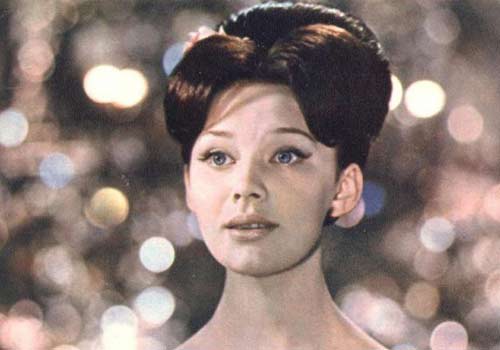 Эпизод «Первый бал Наташи Ростовой».Какими чувствами переполнена Наташа перед своим первым балом? Каким представляет себе мир счастливая Наташа? Как выглядела Наташа в сравнении с Элен? Подготовьте связный ответ по вопросам с цитированием.Карточка №62Б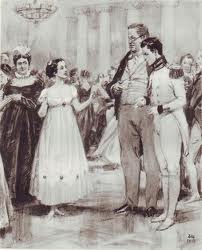 Почему князю Андрею сразу понравилась Наташа? Какой улыбкой встретила Наташа приглашение князя Андрея? Как повлияла на него встреча с Наташей на балу?Карточка №63ВЧто сказал князь Андрей Пьеру о своём новом отношении к жизни после встречи с Наташей?Карточка №64БКак отреагировала Наташа на то, что князь Андрей, ничего не сказав, покинул её, уехав к отцу? Как реагирует Наташа на слова Андрея, любит ли она его? Что говорит Наташа на слова князя, что надо ждать год? Как все эти реакции характеризуют Наташу?Карточка №65БКак чувствует себя Наташа, когда осталась без князя Андрея? Что она делает? Что ей помогает выйти из тупикового состояния?Карточка №66А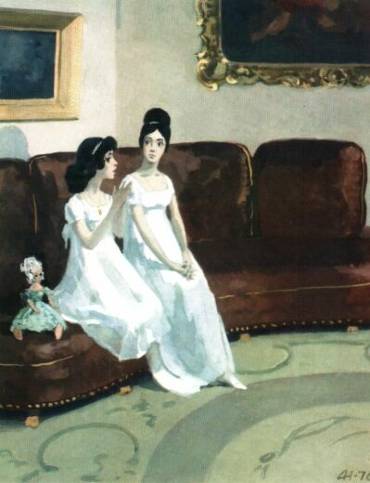 Что связывает Наташу с Николаем? Что роднит их? Что понимает Наташа, чего не понимает Соня? Почему Николай и Соня не могут быть счастливы?Карточка №67А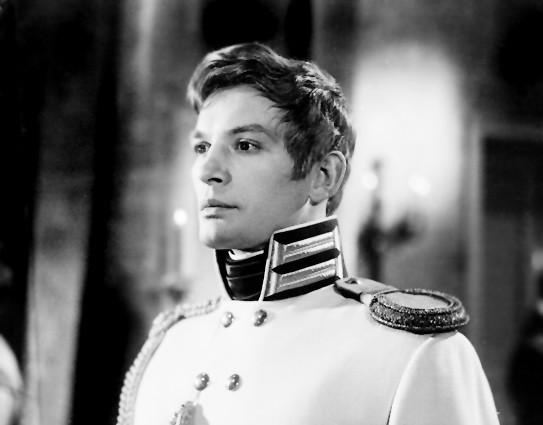 Сопоставьте встречу Анатоля с княжной Марьей и его же встречу с Наташей. Какие цели преследует Анатоль, приехав к Болконским с отцом в Лысые Горы? Какие цели он преследует, соблазнив Наташу? Есть ли что-то общее? Как реагируют княжна Марья и Наташа на появление Анатоля в их жизни: одинаково или по-разному? Как влияет Анатоль на обеих героинь?Карточка №68АОцените взаимоотношения отца и сына Курагиных. Понимают ли они друг друга? Помогают ли они друг другу? Похожи ли их взаимоотношения на взаимоотношения отцов и детей в семьях Болконских и Ростовых?Карточка №69Б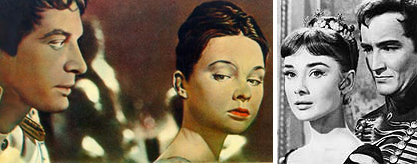 Измена Наташи князю Андрею.Как вы оцениваете поступок Наташи? Как Соня и Ахросимова реагируют на поступок Наташи? Могла ли Вера так поступить?Карточка №70АЧто общего между Наташей и Анатолем? В чём разница между Анатолевым «всё можно» и Наташиным?Карточка №71БСцена похищения Наташи.Что лежит в основе отношений Анатоля и Долохова?Карточка №72Б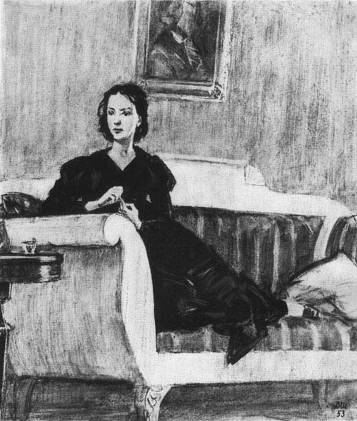 Что происходит с Наташей после неудавшегося побега? Опишите её чувства, расскажите о её поведении после неудавшегося побега.Карточка №73АКак отнёсся князь Андрей к поступку Наташи? Почему, как вы думаете, он не прощает Наташу?Карточка №74АКакую роль в отношениях Наташи и Анатоля Курагина сыграла Элен? Как её это характеризует? А какую роль сыграл Пьер? Как вы думаете, как Л. Н. Толстой относится к поступку Наташи? Найдите доказательства в тексте.Карточка №75АПочему после такого ужасного поступка Наташи к ней так благосклонен Пьер? Почему он переменил своё первоначальное мнение?Карточка №76АЧто в эволюции Наташи дали ей взаимоотношения с Анатолем? Как её это изменило и изменило ли?Карточка №77АКак оценивает Л.Н. Толстой роль личности в истории? Какое значение он придаёт частной и роевой жизни человека?Карточка №78АПереправа польских улан через Неман.Как в этой сцене раскрывает писатель своё отношение к бонапартизму?Карточка №79Б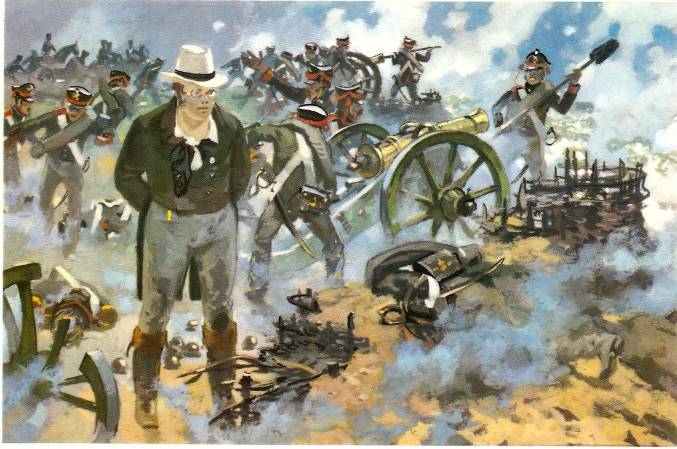 Бородинское сражение.Почему Л. Н. Толстой показал значительную часть боя глазами Пьера? Что казалось Пьеру странным? Что сказал Пьеру солдат, стоявший за телегой? Когда Пьер стал яснее понимать слова солдата: «Всем народом навалиться хотят»? Подготовьте связный ответ с цитированием.Карточка №80ВБородинское сражение.Что привлекло внимание Пьера во время молебна? В чём видел Пьер причину возбуждения штабных?Карточка №81ВБородинское сражение.Какую маску натянул на себя Борис Друбецкой? В чьём штабе он при этом служит?Карточка №82Б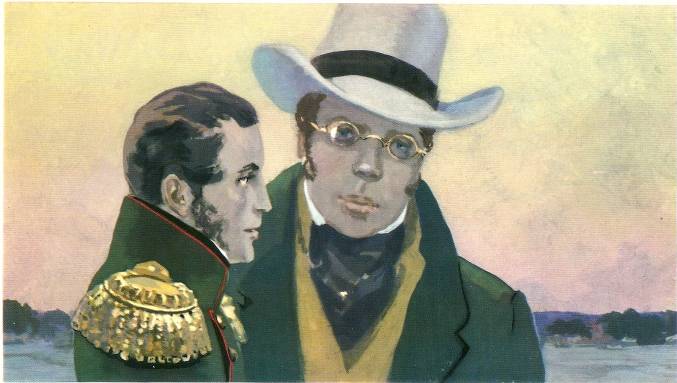 Бородинское сражение.Что думал князь Андрей о предстоящем сражении? Так ли князь Андрей равнодушен к Отечеству, как хочет себе доказать? Вспомним, что он говорил Пьеру о продвижении французов в глубь России.Карточка №83А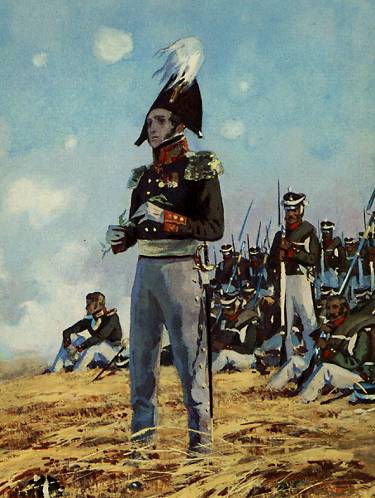 Князь Андрей перед Бородинским сражением.Докажите, что мысль князя о любви к женщине идёт по двум руслам. Чем отличаются эти два потока мыслей? В чём два потока сознания князя Андрея соединяются с общественным благом? Что теперь думает князь Андрей о царях, полководцах, священнослужителях? Что думает князь Андрей о Кутузове, о Барклае де Толли?Карточка №84Б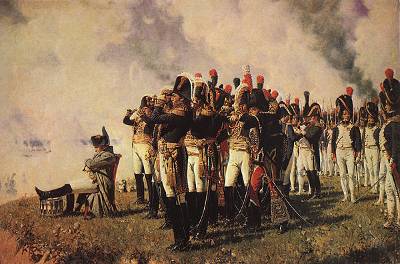 Бородинское сражение.Образ Наполеона.Какая обстановка царит при дворе Наполеона? Как характеризует Наполеона фраза: «Шахматы поставлены, игра начнётся завтра»? С какой целью Л. Н. Толстой сравнивает Наполеона с игроком? Почему Толстой приводит диспозицию Наполеона и ни слова не говорит о расположении армии Кутузова?Карточка №85В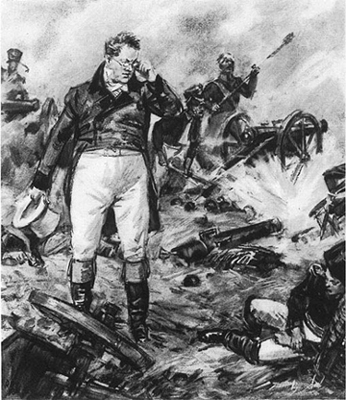 Пьер на Бородинском поле.Каким чувством перед сражением охвачены все? Каково выражение лица Пьера в первые часы сражения? Какое впечатление производит на окружающих Пьер? Как отнеслись к нему солдаты? Как они его стали называть и почему?Карточка №86ВПьер на батарее Раевского.Что особенное почувствовал Пьер на батарее Раевского? Что выражают смех и веселье? Как Толстой нагнетает атмосферу ужаса? Какая мысль приходит Пьеру?Карточка №87Б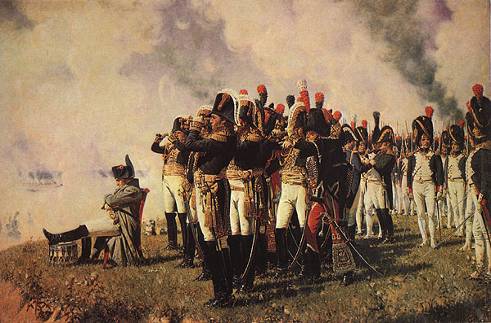 Бородинское сражение. Образ Наполеона.Что удивляет и раздражает Наполеона с самого начала Бородинского сражения? Почему командиры требовали подкреплений? Что испытывает в этот момент Наполеон? Почему же что-то странное происходило с войском Наполеона? Как меняются поведение, жесты, речь героя? К какому выводу приходит Наполеон относительно исхода сражения?Карточка №88БЧто утверждает Кутузов после сообщения о пленении Мюрата? Кто лучше понимает ход дела: Кутузов или Барклай де Толли? Откуда уверенность Кутузова, что при Бородине одержана победа? Действовали ли как-нибудь Кутузов при Бородине? Как он руководил боем? Руководил ли он военными операциями?Карточка №89ВНа что были направлены силы князя Андрея и людей его полка? Приходят ли ему в голову те мысли, которые он высказывал накануне Пьеру? Как был смертельно ранен князь Андрей, расскажите.Карточка №90В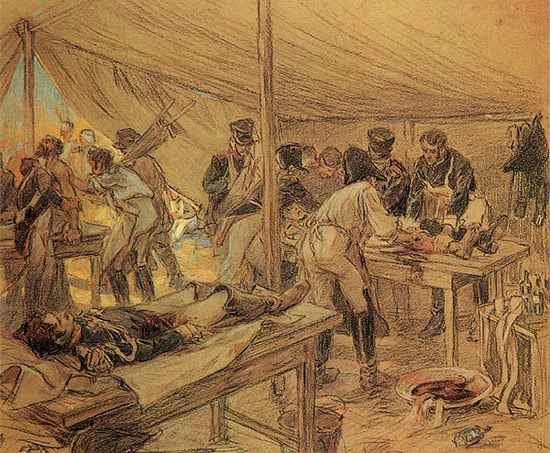 Какая мысль пронзила больное сознание князя Андрея, когда он увидел на соседнем операционном столе раненого Анатоля?Карточка №91ВКаким показывает Л. Н. Толстой Наполеона в конце Бородинского сражения? Какие новые, необычные для него ощущения охватили его? Какие приказания отдаёт он, услышав, что огонь французским пушек «рядами вырывает русских, а они стоят»? Чего, по мысли автора, не мог понять Наполеон?Карточка №92БКто же победил в Бородинском сражении? Какое значение придаёт Л. Н. Толстой этому сражению?Карточка №93Б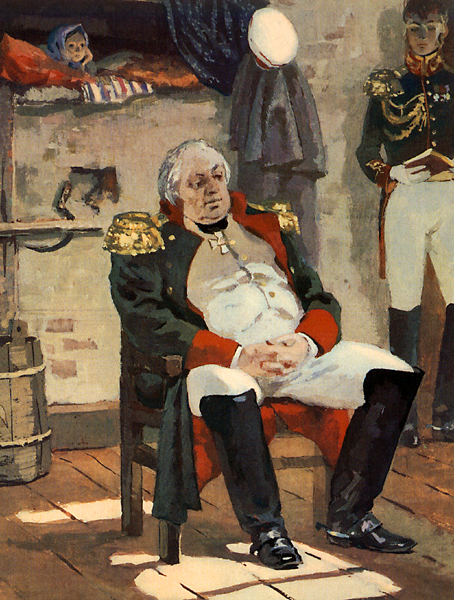 Совет в Филях.В чём было значение совета, если каждому ясно, что сражение под Москвой немыслимо? В чём была цель Бенигсена?Карточка №94Б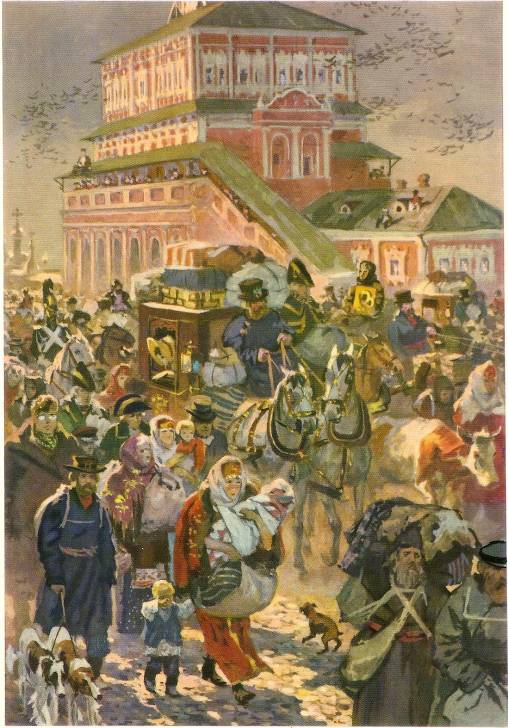 Почему население оставляло Москву? Все ли были проникнуты единым патриотическим чувством? Чем занята Элен? Чем Элен похожа на Наполеона и Бенигсена?Карточка №95В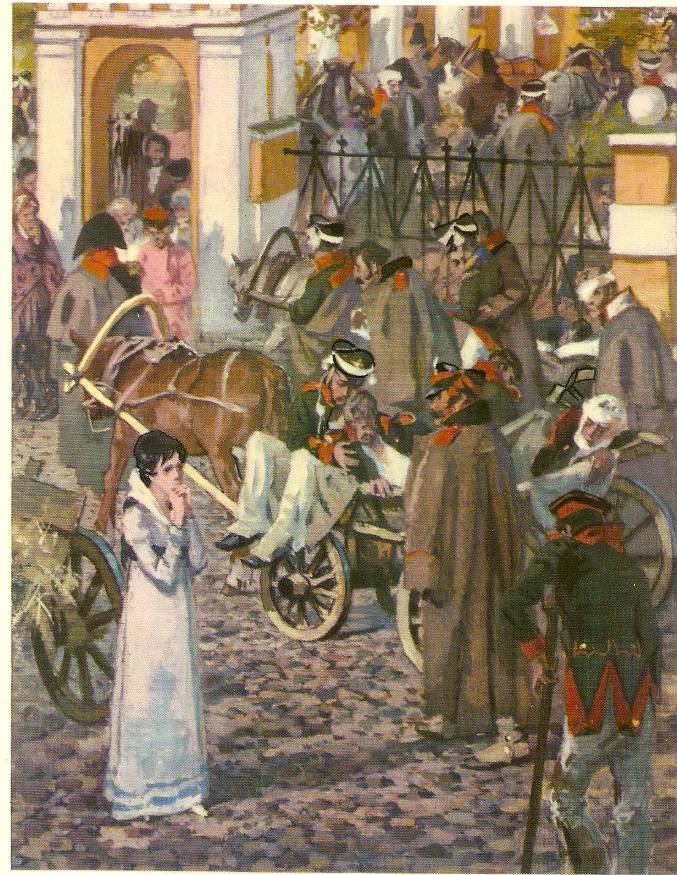 Какое настроение у Наташи и Пети в дни приготовления к отъезду? Почему Наташа пригласила раненых остановиться в их доме? Как к просьбе раненых дать им подводы отнеслись граф и графиня? Как восприняла запрет матери Наташа? Чем вызван взрыв её негодования?Карточка №96АОтъезд из Москвы.С какой просьбой приехал к Ростовым Берг? Как вы оцениваете его поступок? Зачитайте, как описывает Берга Толстой. Проанализируйте этот портрет.Карточка №97ВОтъезд Ростовых из Москвы.С каким настроением слуги стали сгружать вещи, освобождая подводы для раненых? Как изменилось настроение Ростовых после того, как было решено взять раненых?Карточка №98ВВерил ли Растопчин, что Москва будет оставлена? А верили ли эти люди, которые шли к Растопчину, в оставление Москвы? В чём смысл единства мыслей Растопчина и толпы?Карточка №99БПочему Растопчин решил казнить Верещагина? Почему ему удалось заставить толпу растерзать Верещагина?Карточка №100В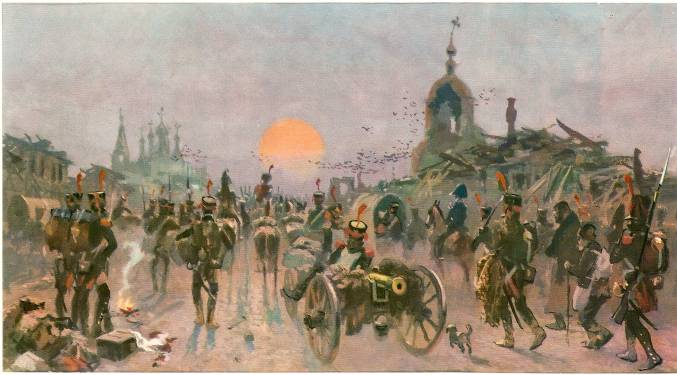 Скитания Пьера.Чего желал Пьер более всего, после того как покинул Бородинское поле? С кем он встречался в это время? Дал ли он солдатам на чай? Почему?Карточка №101БСкитания Пьера.Какая мечта целиком захватывает Пьера после Бородинского сражения? В чём Пьер видел основное препятствие, мешавшее ему? Что с особой силой влекло Пьера к народу? Почему простота стала для Пьера мерилом правды, истины?Карточка №102ВКаким Ростовы увидели Пьера, уезжая из Москвы? С какой целью Пьер приобрёл пистолет? Что его влекло к этому поступку?Карточка №103БКак представлял себе Пьер убийство Наполеона? Как относится Л. Н. Толстой к Пьеру в сценах его разговора с Рамбалем?